АКЦИЯ  "СДАЙ МАКУЛАТУРУ – СПАСИ ДЕРЕВО!»Начался учебный год и в нашей школе проходит  акция по сбору макулатуры "Сдай макулатуру – спаси дерево!».  В преддверии акции классный руководитель 4 класса провела классный час, где рассказала ребятам о том, что в силах каждого человека сделать вклад в общее дело сохранения лесов, экологии и естественной красоты нашей планеты. Например, каждый может сдать макулатуру - это пусть небольшой, но важный вклад в сохранение живой природы. Основной целью акции является стремление к сохранению окружающей среды и ресурсосбережению, бережное отношение к природе.Ребята и родители приняли активное участие в акции.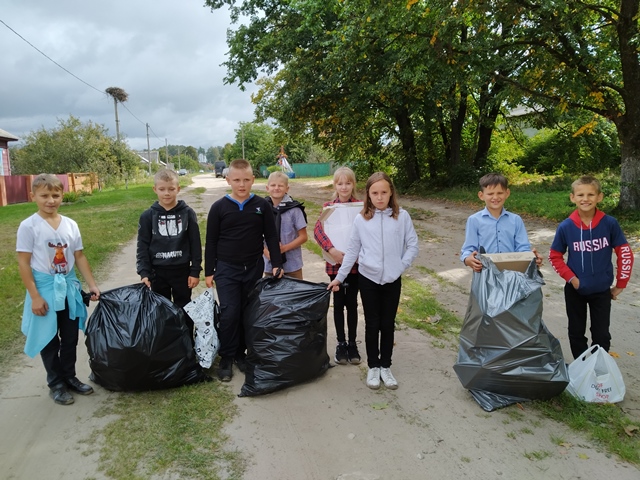 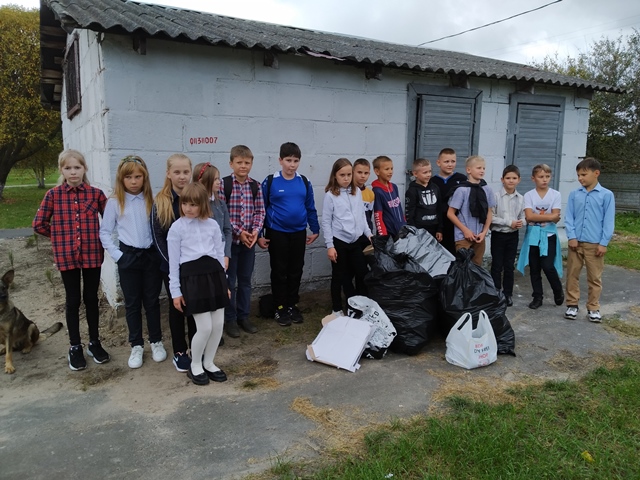 